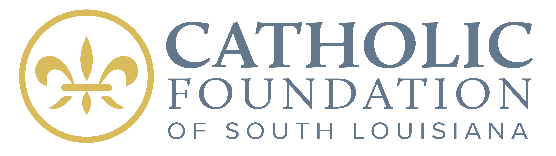 Board Nomination FormBoard Nomination FormBoard Nomination FormBoard Nomination FormMail to:  The Catholic Foundation of South LouisianaP.O. Box 505 • Schriever, LA 70395 • or email aponson@htdiocese.orgMail to:  The Catholic Foundation of South LouisianaP.O. Box 505 • Schriever, LA 70395 • or email aponson@htdiocese.orgMail to:  The Catholic Foundation of South LouisianaP.O. Box 505 • Schriever, LA 70395 • or email aponson@htdiocese.orgMail to:  The Catholic Foundation of South LouisianaP.O. Box 505 • Schriever, LA 70395 • or email aponson@htdiocese.orgMail to:  The Catholic Foundation of South LouisianaP.O. Box 505 • Schriever, LA 70395 • or email aponson@htdiocese.orgMail to:  The Catholic Foundation of South LouisianaP.O. Box 505 • Schriever, LA 70395 • or email aponson@htdiocese.orgMail to:  The Catholic Foundation of South LouisianaP.O. Box 505 • Schriever, LA 70395 • or email aponson@htdiocese.orgName of NomineeName of NomineeName of NomineeName of NomineeName of NomineeName of NomineeM/FAddressAddressAddressAddressAddressAddressAddressCityCityStateStateStateZipZipHome PhoneHome PhoneWork/Other PhoneWork/Other PhoneWork/Other PhoneWork/Other PhoneWork/Other PhoneBirth Date (MMM/DD)                        /Spouse’s First & Maiden Name, If ApplicableSpouse’s First & Maiden Name, If ApplicableSpouse’s First & Maiden Name, If ApplicableSpouse’s First & Maiden Name, If ApplicableSpouse’s First & Maiden Name, If ApplicableSpouse’s First & Maiden Name, If ApplicableEmployerEmployerTitleTitleTitleTitleTitleEmail AddressEmail AddressEmail AddressEmail AddressEmail AddressEmail AddressEmail AddressRegistered ParishRegistered ParishRegistered ParishRegistered ParishRegistered ParishRegistered ParishRegistered ParishOrganizational memberships that nominee is currently or has previously been involved with (i.e., Knights of Columbus, Serra, non-profit boards, etc.):Organizational memberships that nominee is currently or has previously been involved with (i.e., Knights of Columbus, Serra, non-profit boards, etc.):Organizational memberships that nominee is currently or has previously been involved with (i.e., Knights of Columbus, Serra, non-profit boards, etc.):Organizational memberships that nominee is currently or has previously been involved with (i.e., Knights of Columbus, Serra, non-profit boards, etc.):Organizational memberships that nominee is currently or has previously been involved with (i.e., Knights of Columbus, Serra, non-profit boards, etc.):Organizational memberships that nominee is currently or has previously been involved with (i.e., Knights of Columbus, Serra, non-profit boards, etc.):Organizational memberships that nominee is currently or has previously been involved with (i.e., Knights of Columbus, Serra, non-profit boards, etc.):What qualities does this nominee possess that would be beneficial to the Board of The Catholic Foundation?What qualities does this nominee possess that would be beneficial to the Board of The Catholic Foundation?What qualities does this nominee possess that would be beneficial to the Board of The Catholic Foundation?What qualities does this nominee possess that would be beneficial to the Board of The Catholic Foundation?What qualities does this nominee possess that would be beneficial to the Board of The Catholic Foundation?What qualities does this nominee possess that would be beneficial to the Board of The Catholic Foundation?What qualities does this nominee possess that would be beneficial to the Board of The Catholic Foundation?Please list all specific skills.Please list all specific skills.Please list all specific skills.Please list all specific skills.Please list all specific skills.Please list all specific skills.Please list all specific skills.Name of NominatorName of NominatorName of NominatorName of NominatorDate of submissionDate of submissionDate of submissionNominator’s Home Phone / Cell PhoneNominator’s Home Phone / Cell PhoneNominator’s Home Phone / Cell PhoneNominator’s Home Phone / Cell PhoneWork PhoneWork PhoneWork PhoneCOMMITTEES OF THE BOARDExecutive CommitteeIts purpose is to move the Foundation forward actively and with enthusiasm toward its major goals and objectives.  It is to act on all matters requiring Board action that may arise between meetings of the Board.  STEWARDSHIP and public relations(events) Its purpose is to focus on stewarding donors in appreciation of their gifts to the Foundation to further develop relationships with donors. This committee may oversee events such as an annual stewardship dinner and potential groups such as Catholic Women in Action that will work to provide women with opportunities to develop their spiritual legacy through periodic educational programs.Also, provides strategic direction to the external communication efforts of the Foundation with regards to public awareness, promotion of annual dinner, donor appreciation activities and communications with donor and beneficiaries.FINANCE and GIFT ACCEPTANCE Its major responsibilities are to ensure that the assets of the Foundation are being prudently and wisely managed in accordance with the investment policy of the Foundation.  The Committee monitors the financial condition of the Foundation and the demands placed upon it.  Will be comprised of individuals with appropriate expertise to handle such matters regarding gift acceptance.  It is charged with reviewing gifts in accordance with appropriate guidelines and making recommendations to the Board of Directors on gift acceptance issues.NOMINATION COMMITTEERecommends to the Bishop the appointment of board members.  Recommends Board Emeritus.  Maintains and evaluates board membership for continuing board membership.BOARD ExpectationsAll Board members are required to financially support the Catholic Foundation.  Members of the board must attend at least fifty percent (50%) of the meetings of the Committee/Chapter held each year of their tenure.COMMITTEES OF THE BOARDExecutive CommitteeIts purpose is to move the Foundation forward actively and with enthusiasm toward its major goals and objectives.  It is to act on all matters requiring Board action that may arise between meetings of the Board.  STEWARDSHIP and public relations(events) Its purpose is to focus on stewarding donors in appreciation of their gifts to the Foundation to further develop relationships with donors. This committee may oversee events such as an annual stewardship dinner and potential groups such as Catholic Women in Action that will work to provide women with opportunities to develop their spiritual legacy through periodic educational programs.Also, provides strategic direction to the external communication efforts of the Foundation with regards to public awareness, promotion of annual dinner, donor appreciation activities and communications with donor and beneficiaries.FINANCE and GIFT ACCEPTANCE Its major responsibilities are to ensure that the assets of the Foundation are being prudently and wisely managed in accordance with the investment policy of the Foundation.  The Committee monitors the financial condition of the Foundation and the demands placed upon it.  Will be comprised of individuals with appropriate expertise to handle such matters regarding gift acceptance.  It is charged with reviewing gifts in accordance with appropriate guidelines and making recommendations to the Board of Directors on gift acceptance issues.NOMINATION COMMITTEERecommends to the Bishop the appointment of board members.  Recommends Board Emeritus.  Maintains and evaluates board membership for continuing board membership.BOARD ExpectationsAll Board members are required to financially support the Catholic Foundation.  Members of the board must attend at least fifty percent (50%) of the meetings of the Committee/Chapter held each year of their tenure.COMMITTEES OF THE BOARDExecutive CommitteeIts purpose is to move the Foundation forward actively and with enthusiasm toward its major goals and objectives.  It is to act on all matters requiring Board action that may arise between meetings of the Board.  STEWARDSHIP and public relations(events) Its purpose is to focus on stewarding donors in appreciation of their gifts to the Foundation to further develop relationships with donors. This committee may oversee events such as an annual stewardship dinner and potential groups such as Catholic Women in Action that will work to provide women with opportunities to develop their spiritual legacy through periodic educational programs.Also, provides strategic direction to the external communication efforts of the Foundation with regards to public awareness, promotion of annual dinner, donor appreciation activities and communications with donor and beneficiaries.FINANCE and GIFT ACCEPTANCE Its major responsibilities are to ensure that the assets of the Foundation are being prudently and wisely managed in accordance with the investment policy of the Foundation.  The Committee monitors the financial condition of the Foundation and the demands placed upon it.  Will be comprised of individuals with appropriate expertise to handle such matters regarding gift acceptance.  It is charged with reviewing gifts in accordance with appropriate guidelines and making recommendations to the Board of Directors on gift acceptance issues.NOMINATION COMMITTEERecommends to the Bishop the appointment of board members.  Recommends Board Emeritus.  Maintains and evaluates board membership for continuing board membership.BOARD ExpectationsAll Board members are required to financially support the Catholic Foundation.  Members of the board must attend at least fifty percent (50%) of the meetings of the Committee/Chapter held each year of their tenure.COMMITTEES OF THE BOARDExecutive CommitteeIts purpose is to move the Foundation forward actively and with enthusiasm toward its major goals and objectives.  It is to act on all matters requiring Board action that may arise between meetings of the Board.  STEWARDSHIP and public relations(events) Its purpose is to focus on stewarding donors in appreciation of their gifts to the Foundation to further develop relationships with donors. This committee may oversee events such as an annual stewardship dinner and potential groups such as Catholic Women in Action that will work to provide women with opportunities to develop their spiritual legacy through periodic educational programs.Also, provides strategic direction to the external communication efforts of the Foundation with regards to public awareness, promotion of annual dinner, donor appreciation activities and communications with donor and beneficiaries.FINANCE and GIFT ACCEPTANCE Its major responsibilities are to ensure that the assets of the Foundation are being prudently and wisely managed in accordance with the investment policy of the Foundation.  The Committee monitors the financial condition of the Foundation and the demands placed upon it.  Will be comprised of individuals with appropriate expertise to handle such matters regarding gift acceptance.  It is charged with reviewing gifts in accordance with appropriate guidelines and making recommendations to the Board of Directors on gift acceptance issues.NOMINATION COMMITTEERecommends to the Bishop the appointment of board members.  Recommends Board Emeritus.  Maintains and evaluates board membership for continuing board membership.BOARD ExpectationsAll Board members are required to financially support the Catholic Foundation.  Members of the board must attend at least fifty percent (50%) of the meetings of the Committee/Chapter held each year of their tenure.COMMITTEES OF THE BOARDExecutive CommitteeIts purpose is to move the Foundation forward actively and with enthusiasm toward its major goals and objectives.  It is to act on all matters requiring Board action that may arise between meetings of the Board.  STEWARDSHIP and public relations(events) Its purpose is to focus on stewarding donors in appreciation of their gifts to the Foundation to further develop relationships with donors. This committee may oversee events such as an annual stewardship dinner and potential groups such as Catholic Women in Action that will work to provide women with opportunities to develop their spiritual legacy through periodic educational programs.Also, provides strategic direction to the external communication efforts of the Foundation with regards to public awareness, promotion of annual dinner, donor appreciation activities and communications with donor and beneficiaries.FINANCE and GIFT ACCEPTANCE Its major responsibilities are to ensure that the assets of the Foundation are being prudently and wisely managed in accordance with the investment policy of the Foundation.  The Committee monitors the financial condition of the Foundation and the demands placed upon it.  Will be comprised of individuals with appropriate expertise to handle such matters regarding gift acceptance.  It is charged with reviewing gifts in accordance with appropriate guidelines and making recommendations to the Board of Directors on gift acceptance issues.NOMINATION COMMITTEERecommends to the Bishop the appointment of board members.  Recommends Board Emeritus.  Maintains and evaluates board membership for continuing board membership.BOARD ExpectationsAll Board members are required to financially support the Catholic Foundation.  Members of the board must attend at least fifty percent (50%) of the meetings of the Committee/Chapter held each year of their tenure.COMMITTEES OF THE BOARDExecutive CommitteeIts purpose is to move the Foundation forward actively and with enthusiasm toward its major goals and objectives.  It is to act on all matters requiring Board action that may arise between meetings of the Board.  STEWARDSHIP and public relations(events) Its purpose is to focus on stewarding donors in appreciation of their gifts to the Foundation to further develop relationships with donors. This committee may oversee events such as an annual stewardship dinner and potential groups such as Catholic Women in Action that will work to provide women with opportunities to develop their spiritual legacy through periodic educational programs.Also, provides strategic direction to the external communication efforts of the Foundation with regards to public awareness, promotion of annual dinner, donor appreciation activities and communications with donor and beneficiaries.FINANCE and GIFT ACCEPTANCE Its major responsibilities are to ensure that the assets of the Foundation are being prudently and wisely managed in accordance with the investment policy of the Foundation.  The Committee monitors the financial condition of the Foundation and the demands placed upon it.  Will be comprised of individuals with appropriate expertise to handle such matters regarding gift acceptance.  It is charged with reviewing gifts in accordance with appropriate guidelines and making recommendations to the Board of Directors on gift acceptance issues.NOMINATION COMMITTEERecommends to the Bishop the appointment of board members.  Recommends Board Emeritus.  Maintains and evaluates board membership for continuing board membership.BOARD ExpectationsAll Board members are required to financially support the Catholic Foundation.  Members of the board must attend at least fifty percent (50%) of the meetings of the Committee/Chapter held each year of their tenure.COMMITTEES OF THE BOARDExecutive CommitteeIts purpose is to move the Foundation forward actively and with enthusiasm toward its major goals and objectives.  It is to act on all matters requiring Board action that may arise between meetings of the Board.  STEWARDSHIP and public relations(events) Its purpose is to focus on stewarding donors in appreciation of their gifts to the Foundation to further develop relationships with donors. This committee may oversee events such as an annual stewardship dinner and potential groups such as Catholic Women in Action that will work to provide women with opportunities to develop their spiritual legacy through periodic educational programs.Also, provides strategic direction to the external communication efforts of the Foundation with regards to public awareness, promotion of annual dinner, donor appreciation activities and communications with donor and beneficiaries.FINANCE and GIFT ACCEPTANCE Its major responsibilities are to ensure that the assets of the Foundation are being prudently and wisely managed in accordance with the investment policy of the Foundation.  The Committee monitors the financial condition of the Foundation and the demands placed upon it.  Will be comprised of individuals with appropriate expertise to handle such matters regarding gift acceptance.  It is charged with reviewing gifts in accordance with appropriate guidelines and making recommendations to the Board of Directors on gift acceptance issues.NOMINATION COMMITTEERecommends to the Bishop the appointment of board members.  Recommends Board Emeritus.  Maintains and evaluates board membership for continuing board membership.BOARD ExpectationsAll Board members are required to financially support the Catholic Foundation.  Members of the board must attend at least fifty percent (50%) of the meetings of the Committee/Chapter held each year of their tenure.